Bydgoszcz, dnia 21 maja 2019 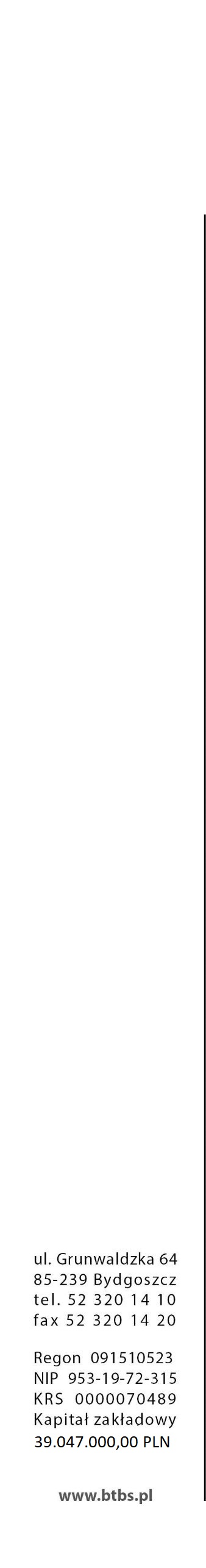 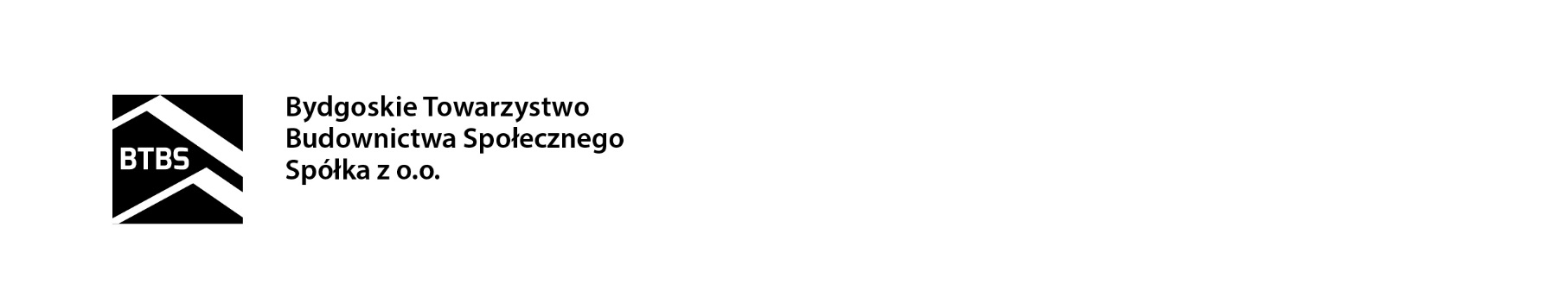 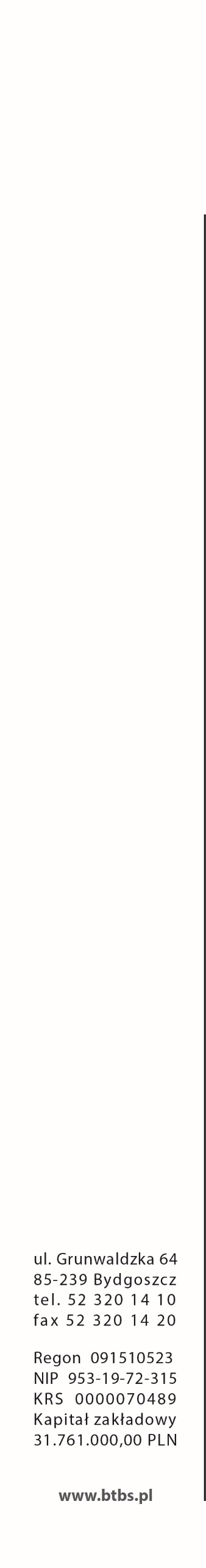 L.dz.      /S/GD/2019Członkowie Rady NadzorczejBydgoskiego Towarzystwa Budownictwa Społecznego Spółki z o.o.w BydgoszczyZgodnie z ustaleniami z poprzedniego posiedzenia, uprzejmie zapraszam na posiedzenie Rady Nadzorczej Bydgoskiego Towarzystwa Budownictwa Społecznego Spółki z o.o., które zwołuję na dzień 28 maja 2019 r. godz. 08:00 
w siedzibie Spółki, z następującym porządkiem posiedzenia :otwarcie posiedzenia,stwierdzenie zdolności Rady do podejmowania uchwał,przyjęcie porządku posiedzenia,przyjęcie protokołu poprzedniego posiedzenia Rady Nadzorczej,przyjęcie sprawozdania Rady Nadzorczej za rok 2018,omówienie i zaopiniowanie sprawozdań Spółki za 2018 rok oraz pozostałych dokumentów przedkładanych Zwyczajnemu Zgromadzeniu Wspólników Bydgoskiego TBS, zaopiniowanie stawki czynszu najmu, dla lokali mieszkalnych w budynku przy ul. Wł. Bortnowskiego 3C,pytania, uwagi, wnioski,zamknięcie posiedzenia.Z poważaniemPrzewodnicząca Rady Nadzorczej                Ewa Czerska    